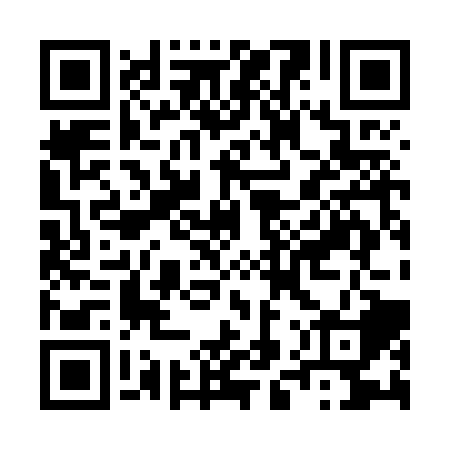 Ramadan times for Achan, PakistanMon 11 Mar 2024 - Wed 10 Apr 2024High Latitude Method: Angle Based RulePrayer Calculation Method: University of Islamic SciencesAsar Calculation Method: ShafiPrayer times provided by https://www.salahtimes.comDateDayFajrSuhurSunriseDhuhrAsrIftarMaghribIsha11Mon5:245:246:4112:374:016:346:347:5112Tue5:225:226:4012:374:016:346:347:5213Wed5:215:216:3912:374:016:356:357:5314Thu5:205:206:3812:364:016:366:367:5315Fri5:195:196:3712:364:016:366:367:5416Sat5:185:186:3612:364:026:376:377:5417Sun5:175:176:3412:364:026:376:377:5518Mon5:165:166:3312:354:026:386:387:5519Tue5:155:156:3212:354:026:386:387:5620Wed5:135:136:3112:354:026:396:397:5721Thu5:125:126:3012:344:026:396:397:5722Fri5:115:116:2912:344:026:406:407:5823Sat5:105:106:2812:344:026:406:407:5824Sun5:095:096:2712:344:026:416:417:5925Mon5:075:076:2612:334:026:416:418:0026Tue5:065:066:2412:334:026:426:428:0027Wed5:055:056:2312:334:026:426:428:0128Thu5:045:046:2212:324:026:436:438:0129Fri5:035:036:2112:324:026:436:438:0230Sat5:015:016:2012:324:016:446:448:0331Sun5:005:006:1912:314:016:456:458:031Mon4:594:596:1812:314:016:456:458:042Tue4:584:586:1712:314:016:466:468:053Wed4:564:566:1512:314:016:466:468:054Thu4:554:556:1412:304:016:476:478:065Fri4:544:546:1312:304:016:476:478:076Sat4:534:536:1212:304:016:486:488:077Sun4:524:526:1112:294:016:486:488:088Mon4:504:506:1012:294:016:496:498:099Tue4:494:496:0912:294:006:496:498:0910Wed4:484:486:0812:294:006:506:508:10